 Törös-Kiadó                   Minecraft története:A minecraftot Noth készítette.Volt ergy gonosz testvére is.Ő miután meghalt egy Herobrine nevezetű embert rakott a játékba,aki ha megtalál akkor megöl.Herobrine egy bányász!!! 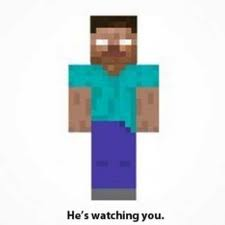 Noth is megjelenik a mINECRAFTBAN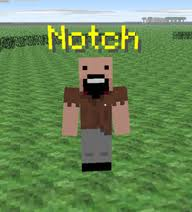 ez meg az eredeti skin: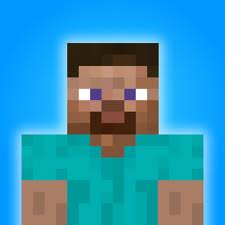 Köszi hogy elolvastad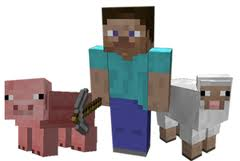 